9. Sähkömagneettinen induktio (6. kurssin tärkeimmät asiat)Sm-induktion määritelmä: _______________________________________________________________________________________  (tai sähkökentän tai sähkövirran)Huomaa, että vuo voi muuttua eri syistä. ( = BA) (sivu 62 ja 75 vanha kirja)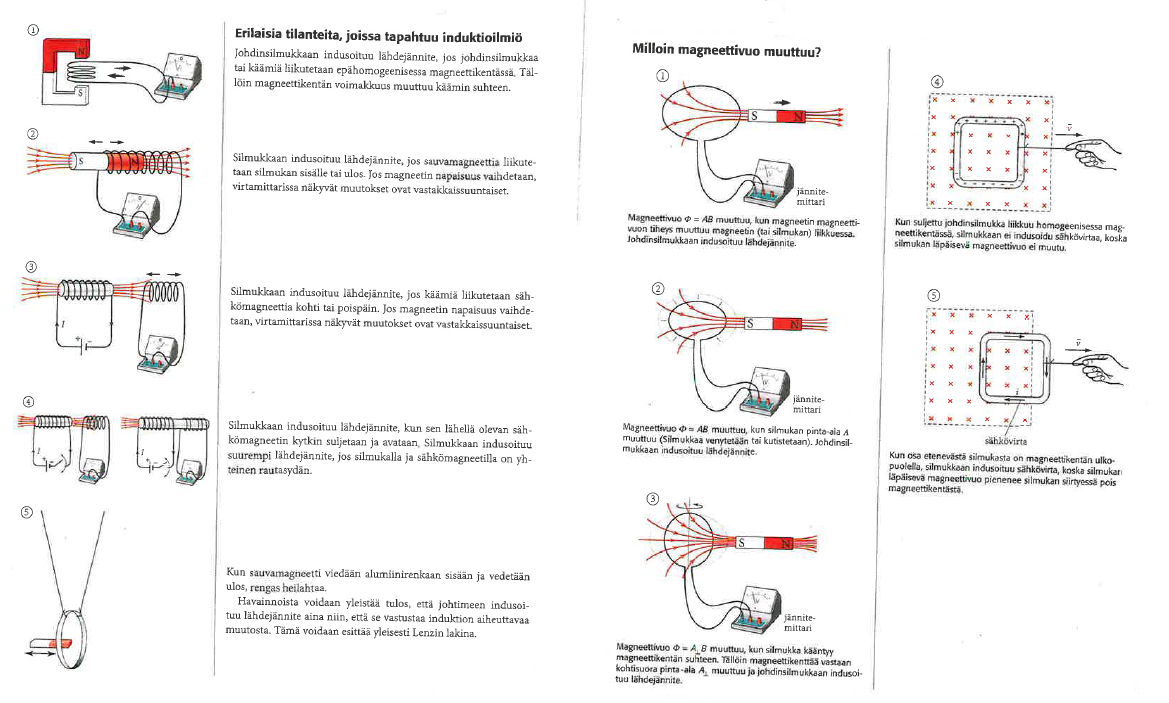 Lenzin laki: ____________________________________________

___________________________________________________ (1p)On välttämätöntä osata päätellä induktiovirran ja indu-soituneen magneettikentän suunnat.  (sivut 63, 66 vanha kirja)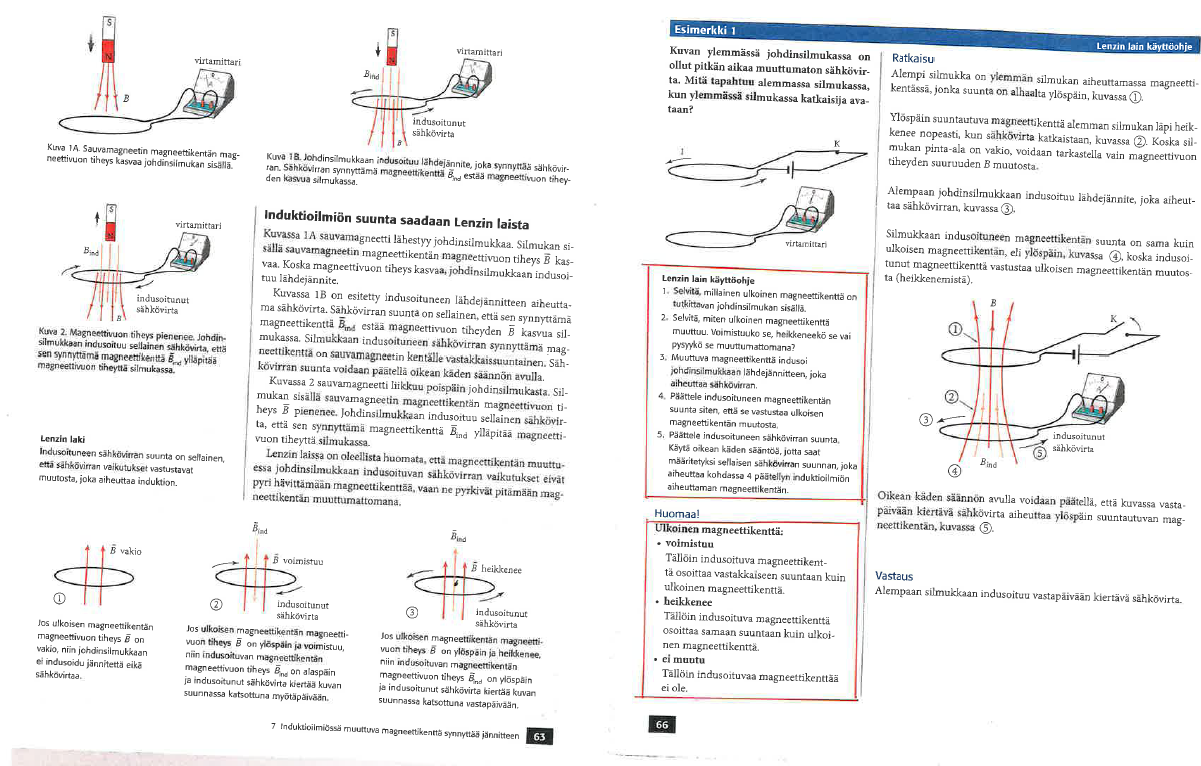 Induktiivinen kytkentä: Käämit ovat toistensa magneettikentissäTehtävät 9-2 … 9-6 sivut 93